ГАННІВСЬКИЙ ЛІЦЕЙПЕТРІВСЬКОЇ СЕЛИЩНОЇ РАДИ ОЛЕКСАНДРІЙСЬКОГО РАЙОНУКІРОВОГРАДСЬКОЇ ОБЛАСТІНАКАЗ29.09.2023                                                                                                                     № 145с. ГаннівкаПро підсумки проведенняДня туризму у Ганнівському ліцеїЗгідно з річним планом роботи Ганнівського ліцею на 2023- 2024 навчальний рік та з метою оздоровлення дітей, популяризації здорового способу життя, розширення кругозору учнівської молоді, виховання високих моральних якостей 29 вересня 2023 року пройшов День туризму.Нових відкриттів, цікавих маршрутів і повний рюкзак щастя. Учень 7 класу ТЕПЛОВ Владислав на уроці трудового навчання виконав мозаїку із круп. Під час уроку історії семикласники збирали наплічник для подорожі до імперії Карла Великого. До наплічника поклали всі необхідні предмети для далекої подорожі.Учні 8-го класу разом з вчителем фізичної культури ПИЛИПЕНКО О.В. пригадали, як в'язати туристичні вузли та визначати азимут. Всі учні класу пригадали такі необхідні для справжнього туриста навички.Уроки географії у 7-8 класах та Пізнаємо природу у 5 класі пройшли жваво та цікаво разом з вчителькою ОСАДЧЕНКО Н.М. Семикласники мандрували по кращих курортах світу, фантазаючи, де б вони хотіли побувати. А восьмикласники – переглянули презентацію «Сім чудес України» і ще раз переконалися, яка неймовірна наша Батьківщина. Учні 5-го класу розгадували загадки на тему «Що взяти у похід?». Тепер кожен з них має мету – подорожувати.Чи часто Ви задавалися питанням: а навіщо вивчати той чи інший предмет? Як використати здобуті знання у реальному житті? Цього дня, повторюючи тему тепло, шестикласники разом з вчителькою РОБОТОЮ Н.А. збиралися у похід з ночівлею. Дослідили чи дійсно каремат і спальник є гарними теплоізоляторами, а пляшка з теплою водою провідником.Туризм – цікавий та корисний спосіб вивчення мальовничих куточків нашої країни. Учні 5 класу на уроці англійської мови разом з МАРЧЕНКО А.В. віртуально побували у м. Мукачево, а учні 9 класу склали список речей необхідних під час подорожі. Ідеї були цікавими!Вчителька української мови та літератури ЩУРИК О.О. з п’ятикласниками під час вивчення теми «Лексичне значення слова»  ознайомилися зі значенням слів «туризм», «турист», добирали синоніми до цих слів, як один із способів тлумачення слова. А на уроці зарубіжної літератури, вивчаючи німецьку народну казку, учні побували віртуальними туристами, побувавши у видатних місцях Німеччини.Любов до подорожей властива людській природі – вони допомагають нам відволіктися від буденності, очисти свідомість та знайти душевний спокій. Важливу роль туризму визнають уряди країн та міжнародні організації, зокрема ООН – під її егідою працює Всесвітня туристична організація, яка заснувала щорічне свято – Всесвітній день туризму. На уроці мистецтва вчителька МІЛЯР К.В. з учнями 5 класу вивчали Петриківський розпис в інших країнах, зокрема, у США пройшла виставка «Петриківка. Весна», на яку були запрошені шанувальники народного мистецтва, на якій були представлені роботи Н.ПАВЛЕНКО та Ю.МІЩЕНКА.Учні 6-го класу разом з ГАЛІБОЮ О.А. на уроці української мови знайомилися з онлайн-словниками іншомовних слів, вчилися працювати зі словниковими статтями. Першим словом, яке знаходили у словнику шестикласники,
 було слово «туризм». Вони встановили, з якої мови прийшло в українську це слово, та його лексичне значення.Педагог-організатор ПИЛИПЕНКО В.І. підготувала відео-презентацію з подорожей вчителів та учнів.Відповідно до вищезазначеногоНАКАЗУЮ:1.	Визнати належним рівень підготовки та проведення Дня туризму.2.	Заступнику директора з навчально-виховної роботи РОБОТІ Н.А.2.1.	оформити та узагальнити матеріали заходів Дня туризму; 2.2.	розмістити інформацію про проведення Дня туризму на офіційній сторінці у соціальній мережі Facebook.3.	Контроль за виконанням наказу покласти на заступника директора з навчально-виховної роботи СОЛОМКУ Т.В.Директор                                                                                          Ольга КАНІВЕЦЬЗ наказом ознайомлені:                                                                       Надія РОБОТА                                                                                                              Тетяна СОЛОМКА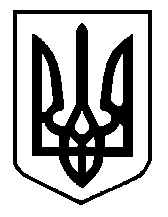 